OZAUKEE COUNTY 4-HCare to Share FormThis form has been designed to provide valuable input to Ozaukee County 4-H. Please print all information and use additional pages if more space is needed.  An online version of the form can be found at:  https://ozaukee.extension.wisc.edu/4-h-youth-development/4-h-forms/.Once completed, it will be distributed to the appropriate individual or group to address the issue or concern.  All three sections MUST be complete to be addressed.Section 1:  Describe the current situation_____________________________________________________________________________________________________________________________________________________________________________________________________________________________________________________________________________________________________________________________________________________________________________________________________________________________________________________________________________________________________________________________________________________________________________________________________________________________________________________________________________________________________________________________________________________________________________________________________________________________________________________________________________________________________________________________________________________________________________Section 2:  Describe the problem with the current situation______________________________________________________________________________________________________________________________________________________________________________________________________________________________________________________________________________________________________________________________________________________________________________________________________________________________________________________________________________________________________________________________________________________________________________________________________________________________________________________________________________________________________________________________________________________________________________________________________________________________________________________________________________________________________________________________________________________________Section 3:  Give your suggestion(s) for a possible solution________________________________________________________________________________________________________________________________________________________________________________________________________________________________________________________________________________________________________________________________________________________________________________________________________________________________________________________________________________________________________________________________________________________________________________________________________________________________________________________________________________________________________________________________________________________________________________________________________________________________________________________________________________________________________________________________________________________________Please Print:Name______________________________________________________________________Address____________________________________________________________________Phone_____________________________E-Mail___________________________________Signature___________________________________________________________________Date______________________________Return completed form to: 	Ozaukee County 4-H					121 W Main St / PO Box 994					Port Washington, WI  53074					e-mail to: colleen.machut@wisc.edu 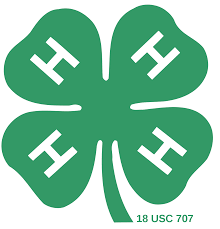 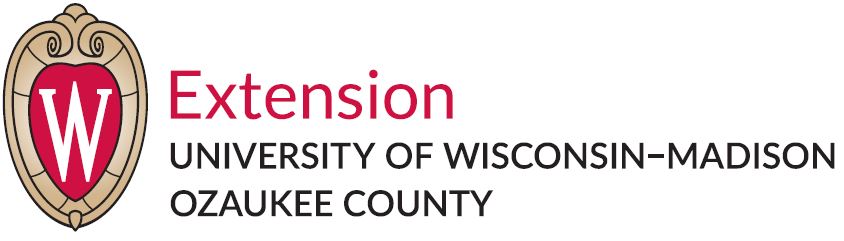 Adapted from John de Montmollin – Kenosha County 4-H© 2005 Board of Regents of the University of Wisconsin System, doing business as the Division of Cooperative Extension of the University of Wisconsin-Extension.